Aanmeldingsformulier Cursus / Workshop / Club / Privéles Mail onderstaande ingevulde gegevens naar swmadmi@gmail.com Of doe dit formulier in de brievenbus van:
Christ Flinsenberg
Dorpsstraat 153
5731 JH Mierlo
0492-663609 / 06-22346759
Opgave via het Contactformulier op www.seniorwebmierlo.nl
in de rubriek Info en contact kan natuurlijk ook. 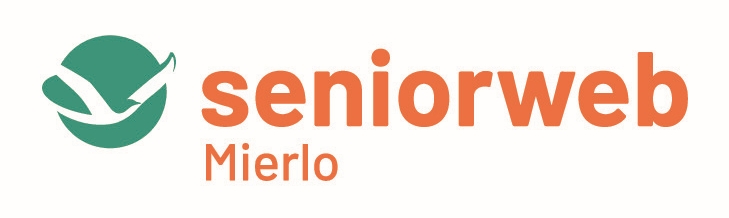     Programma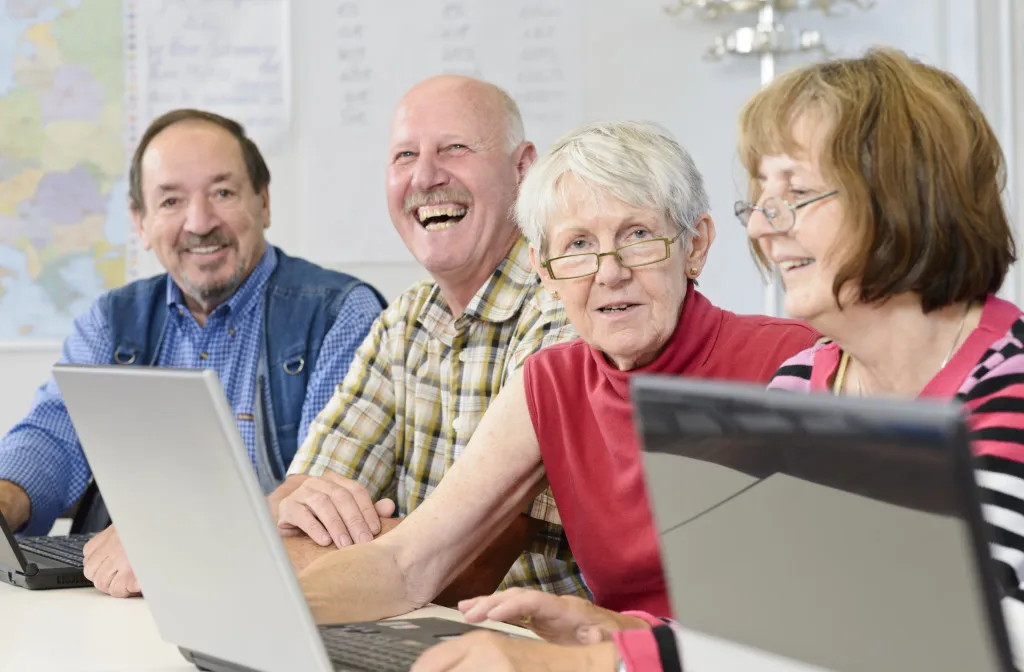 Voorjaar 2022Vrijwilligersorganisatie Stichting SeniorWeb Mierlo“Leren omgaan met de computer, 
tablet en smartphone”door senioren voor senioren Contact:Programma voorjaar 2022
Voor alle workshops dient u uw eigen werkende apparaat, voorzien van de benodigde software, mee te nemen. Als dit niet mogelijk is, zijn er een beperkt aantal laptops te leen voor gebruik tijdens de lesuren. Op onze website www.seniorwebmierlo.nl vindt u uitgebreide informatie over onze workshops. De lessen zijn in de ochtend tussen 9:00 en 12:00 uur of in de middag tussen 13:30 en 16:30 uur. De prijzen zijn inclusief hand-outs en koffie, maar exclusief cursusboek. Bij voldoende aanmeldingen worden deze workshops gegeven: Opmerking: Aanmelding voor een Privéles dient te gebeuren tijdens het ComputerCafé op de dinsdagochtend tussen 9:00 en 10:30 uur.         Kosten Privéles zijn per les.